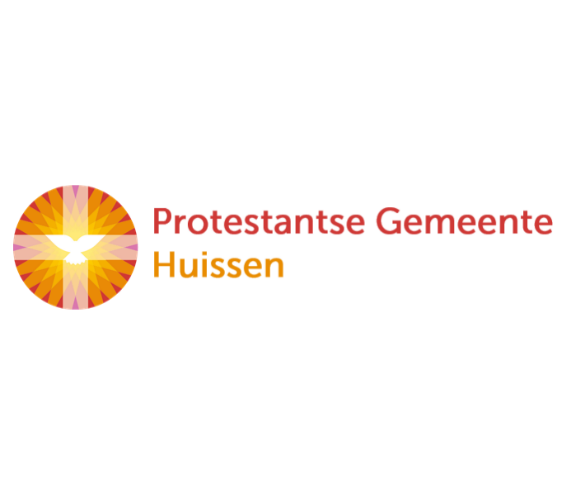 Zaterdag 17 februari 2024
Dankdienst Els Joling 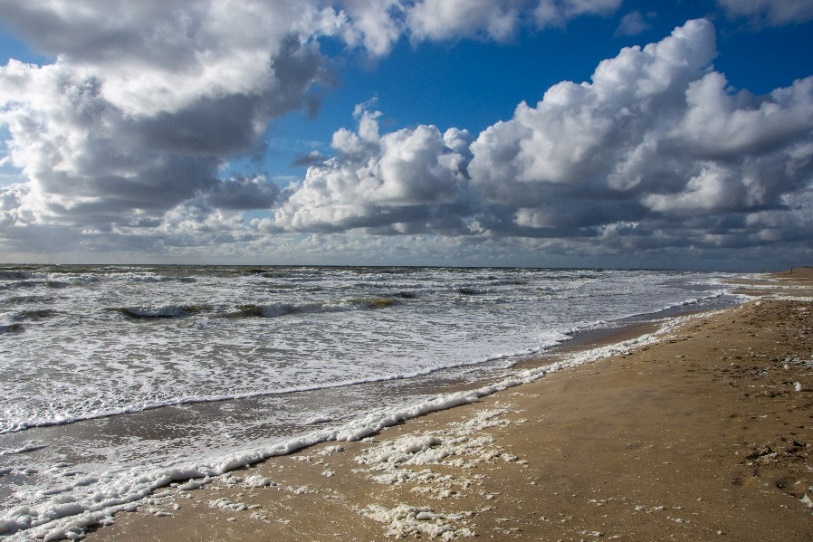 Els Joling Teunissen  Velsen 4 juli 1957  -  Huissen 11 februari 2024Voorganger: 	Ds. Jan BosLector : 		Anneke RiezebosOrganist: 		Herman SchimmelU kunt deze viering ook volgen via www.kerkdienstgemist.nlOrgelmuziek Els wordt de kerk binnengedragen.	 (we gaan staan)Muziek:	Simon and Garfunkel - Sound of silenceWelkomBegroeting v: Onze hulp is in de Naam van de Eeuwige, a: Schepper en behoeder van alle leven,v: God - wees voor ons de bron van leven
a: opdat wij in jouw liefde mogen leven,      in leven en sterven geborgen in jouw liefde. v: Wij groeten elkaar a: in de naam van de Vader, de Zoon en de Heilige Geest Amen Herman gedenkt Els als zijn vrouw.Muziek:	Stef Bos - Door de windArjen gedenkt Els zijn moeder.Corry gedenkt Els haar zus.Muziek:	 Promises - O loveMarjo Broekman gedenkt Els haar vriendin.Muziek:	Michael W. Smith - FriendsLezen:		1 Korinthe 131 Al sprak ik de talen van alle mensen en die van de engelen – had ik de liefde niet, ik zou niet meer zijn dan een dreunende gong of een schallende cimbaal. 2 Al had ik de gave om te profeteren en doorgrondde ik alle geheimen, al bezat ik alle kennis en had ik het geloof dat bergen kan verplaatsen – had ik de liefde niet, ik zou niets zijn. 3 Al verkocht ik mijn bezittingen omdat ik voedsel aan de armen wilde geven, al gaf ik mijn lichaam prijs om te worden verbrand – had ik de liefde niet, het zou mij niet baten.4  De liefde is geduldig en vol goedheid. De liefde kent geen afgunst, geen ijdel vertoon en geen zelfgenoegzaamheid. 5 Ze is niet grof en niet zelfzuchtig, ze laat zich niet boos maken en rekent het kwaad niet aan, 6 ze verheugt zich niet over het onrecht maar vindt vreugde in de waarheid. 7 Alles verdraagt ze, alles gelooft ze, alles hoopt ze, in alles volhardt ze.8 De liefde zal nooit vergaan. Profetieën zullen verdwijnen, klanktaal zal verstommen, kennis verloren gaan – 9 want ons kennen schiet tekort en ons profeteren is beperkt. 10 Wanneer het volmaakte komt zal wat beperkt is verdwijnen. 11 Toen ik nog een kind was sprak ik als een kind, dacht ik als een kind, redeneerde ik als een kind. Nu ik volwassen ben heb ik al het kinderlijke achter me gelaten. 12 Nu zien we nog maar een afspiegeling, een raadselachtig beeld, maar straks staan we oog in oog. Nu is mijn kennen nog beperkt, maar straks zal ik volledig kennen, zoals ik zelf gekend ben. 13 Dit is wat blijft: geloof, hoop en liefde, deze drie, maar de grootste daarvan is de liefde.ds. Jan Bos gedenkt Els als kind van GodMuziek:	Trijntje Oosterhuis - Ken je mijDankgebed en voorbedenGedicht:  Woorden Doen er toeWoorden doen ertoe
Maar niet altijdStilte doet er soms ook toeKijken kan ertoe doen
Kijken dat niet bekijkt
Maar zietZitten kan ertoe doen
Zitten en stil
Aanwezig zijnNiet de woorden
niet het kijken
Niet het zitten doet ertoeMaar jij die kijkt
Jij die er bent
Jij die stil zitJij die een woord bent
Als een dak
als vertrouwenJij die er bent
met je hart
Jij doet ertoeMuziek:	Promises - You raise me up ZegenUitgeleide:v. Laten we nu van hier gaan om Els weg te dragen naar haar graf. Wij geven haar uit handen en leggen haar in de handen van de levende God.Mededelingen van de uitvaartondernemer.We vormen samen een erehaag voor Els.Els wordt uitgedragen.OrgelmuziekBij het graf:v. 	Nu het leven van Els Joling - Teunissen ten einde is gegaan vertrouwen wij haar toe aan God onze Vader, bij wie de bron van leven is en de gedachtenis der namen. Haar lichaam leggen wij in de schoot der aarde, zoals een zaad gezaaid wordt voor de oogst, 	in de naam van de Vader en van de Zoon en van de Heilige Geest. 	Amen.Begrafenis	Deze mens hebben wij van God ontvangen, deze mens geven wij aan God terug, in het vertrouwen op Jezus onze Heer, want Hij is de opstanding en het leven. In zijn naambidden wij samen:Onze Vader, die in de hemel zijt,uw naam worde geheiligd,uw Koninkrijk kome,Uw wil geschiede, gelijk in de hemel, zo ook op de aarde.Geef ons heden ons dagelijks brooden vergeef ons onze schulden,zoals ook wij vergeven onze schuldenaren.En leid ons niet in verzoeking, maar verlos ons van de boze.Want van u is het Koninkrijk en de krachten de heerlijkheidtot in eeuwigheid.Amen.Gedicht:	Grafbezoek 	Ik kom hier niet iets zoeken.Er is hier niets te vindenIk kom hier iets brengen.Dank voor het leven en de toekomstIk kom met wat er wordt bewaard.Niet hier, maar in mijn hart.			Marinus van den Berg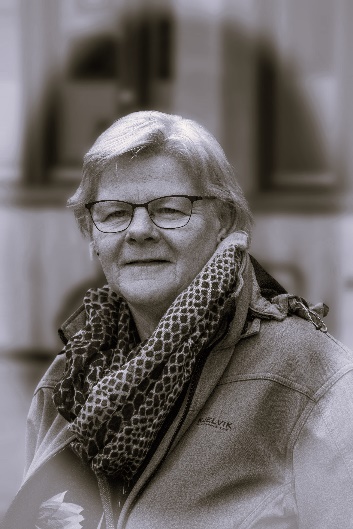 “Ik heb een mooi leven gehad, maar wilde nog langer blijven.”